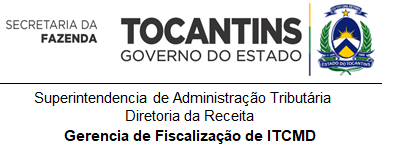 TERMO DE RESPONSABILIDADEPor meio deste Termo, o Contribuinte acima identificado reconhece como verdadeiras as informações encaminhadas à Secretaria da Fazenda do Estado do Tocantins  por meio da conta de e-mail ____________________________________________________, pertencente a ele ou ao seu representante (procurador), e assume inteira responsabilidade por essas informações, ciente de que elas deverão ser usadas com o mesmo valor jurídico e de prova que as informações reproduzidas em papel ou outro meio físico legalmente reconhecido, para todos os fins de direito.              A assinatura deste Termo compromete ainda o seu assinante, na condição de usuário dos serviços prestados pela Secretaria da Fazenda do Estado do Tocantins, a assumir a responsabilidade pelo sigilo e utilização adequada das informações recebidas em decorrência dos serviços que lhes forem prestados por esse órgão, e autoriza  o envio à conta de e-mail acima identificada dos documentos relativos ao serviço demandado junto à Secretaria da Fazenda do Estado do Tocantins no âmbito do processamento do Imposto sobre Transmissão Causa Mortis e Doação de Quaisquer Bens ou Direitos (ITCMD), os quais serão considerados pela administração tributária estadual como recebidos no dia imediatamente posterior ao seu envio, para todos os efeitos legais. O presente Termo torna-se válido a partir da data de sua assinatura e possui prazo indeterminado de validade..............................................., .........  de........................................de 20.......                                                                                      (local)                             (dia)                                      (mês)                                     (ano)____________________________________________________________Nome completo do assinante____________________________________________________________Assinatura (de acordo com o documento de identidade apresentado)Orientações de preenchimento: O campo Nome do contribuinte deve ser preenchido com o nome do contribuinte solicitante e não com o nome do seu procurador;A assinatura constante no Termo da Responsabilidade deve conferir com a assinatura constante do documento de identificação de quem o assinou, isto é, do contribuinte ou do seu procurador. Se o Termo de Responsabilidade for assinado por Procurador do contribuinte, devem ser anexados ao Termo, antes de digitalizar, a procuração e o documento de identificação do procurador. O e-mail informado no texto do Termo de Responsabilidade deve ser o mesmo e-mail utilizado para enviar a Declaração de ITCD ou Requerimento.​Identificação do ContribuinteIdentificação do ContribuinteNome completoCPFEndereço (Logradouro, Quadra, Lote, Bairro, Município, Estado, CEP)Endereço (Logradouro, Quadra, Lote, Bairro, Município, Estado, CEP)E-mail (do contribuinte ou Representante legal)Telefone para contato(     )